T.C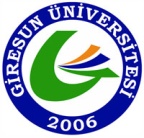 GİRESUN ÜNİVERSİTESİSAĞLIK BİLİMLERİ ENSTİTÜSÜTEZ SINAVI TUTANAK FORMU                                                                                                                                                                                               …/…/20….Adı, soyadı ve programı aşağıda verilen Enstitü Anabilim Dalımız öğrencisi tez çalışmalarını sonuçlandırmış ve tez savunma sınavı jürisi tarafından yapılmıştır. Sınav tutanağı aşağıdadır. Bilgilerinize arz ederim.Öğrencinin; Adı Soyadı       :.........................................................................................Öğrenci No	  :..........................................................................................Anabilim Dalı  :..........................................................................................Programı	  : Yüksek Lisans Doktora Lisans Sonrası Doktora Danışmanı        :…………………………………………………….Tezin Başlığı   :................................................................................................	                      	                   Anabilim Dalı Başkanı                                                   …………………………………..	SINAV TUTANAĞIJürimiz…………………tarihinde toplanıp, yukarıda adı geçen öğrencinin ………………....……………………..……….……..  konulu çalışmasını incelemiş, yapılan inceleme ve/veya tez savunması sonunda OY BİRLİĞİ/OY ÇOKLUĞU ile aşağıdaki kararı almıştır.      Başarılı    	   Başarısız      Düzeltme       (……………….…..tarihine kadar  ek süre verilmiştir).-Düzeltme alan, başarısız veya tezi savunmaya değer bulunmayan öğrenciler için jüri raporu eklenmelidir. Jüri raporunu tüm jüri üyeleri imzalamalıdır. -Doktora tezlerine her koşul için jüri üyelerinin kişisel raporları eklenmelidir.	Yukarıda adı geçen öğrenci sınav tutanağında belirtildiği üzere BAŞARILI / BAŞARISIZ bulunmuştur. DÜZELTME verilmiştir.                                                                                                                                     ………….…………………                                                                                                                                                           ENSTİTÜ MÜDÜRÜ                                                                                                                                                            (Ünvan, İmza,Kaşe)